Заслушав и обсудив информацию об актуальных проблемах в решении социальных вопросов работников отрасли, Центральный комитет Профсоюза отмечает, что авиационная промышленность устойчиво показывает положительную социально-экономическую динамику практически на всех предприятиях. Уровень государственной поддержки как в выполнении Программы «Развитие авиационной промышленности на 2013-2025 годы», так и в обеспечении выполнения оборонного заказа не снижается. Выработка на одного работающего возросла на 11 процентов, среднемесячная начисленная заработная плата увеличилась на 14 процентов  и составила 36010 рублей.В целях исполнения «Программы действий Профсоюза на 2011-2016 годы» все организации проводят целенаправленную работу по защите социально-трудовых прав и законных интересов членов Профсоюза. Вместе с тем, кризисные явления выступают все более существенными ограничителями для реализации программ социальной направленности в обеспечении прав трудящихся на социальные льготы и гарантии. Лишь на  13% (28) предприятий отрасли  действует 57 программ социальной направленности, список   социальных льгот и гарантий постоянно урезается. Большая часть разделов коллективных договоров содержит только нормы, указанные в Трудовом Кодексе. Не всегда, получается, отстаивать позиции Профсоюза по предоставлению работникам  социальных льгот и гарантий, использованию возможностей добровольного медицинского страхования, дотированию питания, поддержки семей, имеющих детей, работающих и неработающих пенсионеров, обеспечение доступности  жилья, медицинских услуг, занятий физической культурой и спортом. В решении многих социальных вопросов  представители работодателя отказывают по причине отсутствия или ограничения финансовых средств. При утверждении бюджетов предприятий на следующий год советы директоров  отдельных акционерных обществ не выделяют необходимые средства на социальные программы. Организации Профсоюза с целью увеличения членства изыскивают новые пути  решения социальных вопросов работников предприятий. И одним из таких  вариантов стало  принятие организациями  дополнительных соглашений. Такие соглашения сегодня имеются в ОАО «Камов» (Московская область), ОАО «ДУКС» (г. Москва), ЗАО «АВИАСТАР-СП» (г. Ульяновск).   Вызывает беспокойство политика по реструктуризации социальных объектов. Закрытие без учета мнения профкомов и трудовых коллективов  ведомственных  профилакториев, здрав и медпунктов, медсанчастей,  санаториев, баз отдыха, детских оздоровительных лагерей и  объектов культуры и питания.   Одним из путей решения негативных последствий вывода, ныне существующих социальных объектов из состава предприятий должна стать новая социальная политика предприятий по отношению к своим работникам, обеспечивающая рост их денежных доходов, достаточный для оплаты возросшей стоимости услуг вневедомственной социальной инфраструктуры. Особое внимание следует  уделить вопросам расширения участия Профсоюза в системе обязательного социального страхования, обновлению деятельности комиссий по социальному страхованию и пенсионным вопросам, повышению эффективности профсоюзного контроля над полнотой и качеством предоставления социальных услуг. Только  18%  предприятий авиационной промышленности являются участниками НПФ,  31% предприятий используют возможности ДМС. На  большинстве предприятий   налажена работа по проведению консультаций по вопросам  реформирования системы обязательного медицинского страхования; перевода досрочных пенсий из Пенсионного фонда Российской Федерации в Фонд социального страхования Российской Федерации, оплате дней временной нетрудоспособности за счет средств работодателя. Однако в минусе активность председателей первичных профсоюзных организаций по обучению профсоюзных кадров в вопросах социального страхования. К недостатку в работе Профсоюза можно отнести наличие на 13 предприятиях задолженности по выплатам   страховых взносов в ПФР на сумму более 142  млн. руб.,    что   влечет нарушение пенсионных прав застрахованных лиц.  Без видимых причин, сокращается количество комиссий по социальному страхованию  с 159 до 138 и по пенсионным вопросам с 84 до 79, которые всегда проводили работу в трудовых коллективах.   Реформирование пенсионной системы в связи с принятием  «Стратегии долгосрочного развития пенсионной системы в Российской Федерации»  поставило перед организациями Профсоюза новые задачи по вступлению на путь серьёзных социальных преобразований. В течение 2014 года  на предприятиях было развернуто обсуждение и разъяснение  положений «Стратегии», в соответствии с планами мероприятий по осуществлению контроля за реформированием системы льготных пенсий проводилась системная работа по защите пенсионных прав работников.  В целях реализации мер, направленных на обеспечение государственных гарантий бесплатной медицинской помощи для работников предприятий авиационной промышленности, первичные профсоюзные организации совместно с работодателями   заключали договоры с медицинскими учреждениями на предоставление и оказание бесплатной медицинской помощи. Особое внимание уделяется профилактике  заболеваний,  в том числе вызванных  ВИЧ-инфекцией и детскому оздоровлению. Вместе с тем  из общего числа работающих оздоравливаются лишь 29% человек, несмотря на то, что на заседаниях коллегиальных органов территориальных и первичных организаций эти вопросы рассматривались, и по ним  принимались соответствующие решения. Из средств предприятий и профсоюзных комитетов работникам выделялась финансовая помощь на отдых и оздоровление, приобретение дорогостоящих лекарств, в том числе за счет ДМС. Многие предприятия за счет   средств работодателя  и профкома удешевляли стоимость путевок. На предприятиях отрасли остро стоит кадровая проблема. Привлечение и удержание квалифицированных специалистов, решается за счет предоставления ведомственного жилья.  По состоянию на  начало  2014 года в отрасли велось строительство 14 домов, на 15 предприятиях приобретается жилье для работников. В прошлом году жилищные условия улучшили 671 семья или 1319 человек. На отдельных предприятиях ведется учет нуждающихся в улучшении жилищных условий, выдаются беспроцентные ссуды,  предоставляются комнаты в общежитиях, решаются вопросы ипотечного кредитования, разрабатываются специальные программы.  Например, льготные ипотечные кредиты предоставляются мэрий г. Новосибирска, ОАО «НАЗ им.В.П.Чкалова», Сбербанком и строительной компанией «Дискус» от 9 до 12% годовых; ООО ЭПО «Сигнал» выделяет займы, материальную помощь, согласно Положению о финансовой помощи работникам группы предприятий «Сигнал»;  ОАО «Авиаавтоматика им. В.В.Тарасова» предоставляет работникам квартиры в рассрочку сроком на 15 лет; Казанский авиационный завод  им. С.П.Горбунова – филиал ОАО «Туполев» имеет   программу «Авиастроитель» по приобретению жилья, по которой стоимость квадратного метра жилья гораздо ниже рыночной, от 32 до 36 тыс. руб. за кв. м. В Ульяновской области разработаны программы, направленные на предоставление жилья молодым специалистам авиационной промышленности. Правительством России разработаны «Ипотечные программы для сотрудников ОАО «Вертолеты России» и иных предприятий авиапромышленной отрасли».  Преимущества социальных ипотечных программ: низкая процентная ставка; возможность выбора ипотечных продуктов, а также способов погашения; гибкие условия: льготные ставки, использование материнского капитала и т.п.; доступный первоначальный взнос от 10%; возможность уменьшения ежемесячного платежа (платежные каникулы); приобретение строящегося  жилья без повышения процентной ставки. Основным исполнителем данного проекта является ОАО «АИЖК».Наибольшая активность организаций Профсоюза проявляется в проведении  культурно-просветительской, культурно-оздоровительной и спортивной работе. В пользование профсоюзным организациям предоставляются имеющиеся объекты культуры и спорта. Пропаганда массового участия работников организаций в спортивно-оздоровительных мероприятиях освещается через корпоративные средства массовой информации. Пленум отмечает, что организациям профсоюза следуют рассматривать предоставление социальных гарантий как инвестиции в человеческий капитал, осуществлять такое  позиционирование не только перед руководителями предприятий, но и перед собственниками. При этом, определяя величину социальных гарантий, ориентироваться не на полученную прибыль, а на фонд оплаты труда. Решать все вопросы через действующую в отрасли систему социального партнерства.Социальные льготы и выплаты могут способствовать повышению уровня благосостояния работника и эффективности работы предприятия. Однако это не достигается автоматически. В определенных условиях социальные выплаты могут не давать желаемого эффекта, порождать иждивенческие настроения у работников, ухудшать экономическое положение предприятия вследствие того, что рост издержек на рабочую силу необязательно сопровождается должным уровнем отдачи.  В целях    решения  актуальных   социальных   проблем   работников авиационной    промышленности     VIII       пленум      ЦК    Профсоюза         п о с т а н о в л я е т:Поручить:Организациям Профсоюза рассмотреть на заседаниях коллегиальных органов вопрос «Актуальные проблемы в решении социальных вопросов работников предприятий авиационной промышленности» и выработать меры по улучшению социальной защиты работников, учитывая решения VIII пленума ЦК Профсоюза от 22.10.2014 г. Представить копию постановления коллегиального органа в ЦК Профсоюза в срок до 01.04.2015 гЦентральному комитету Профсоюза инициировать рассмотрение на  Постоянной комиссии Центрального комитета Профсоюза по социальным вопросам (Т.В.Казакова), на заседании координационных советов Профсоюза по взаимодействию с интегрированными структурами предложения о персональной ответственности руководителей предприятий по обеспечению работников реальной заработной платой в рамках принятых корпоративных и отраслевого соглашений и об участии интегрированных структур в софинансировании жилищных программ.Постоянной комиссии Центрального комитета Профсоюза по социальным вопросам (Т.В.Казакова) изучить  принятые Правительством Российской Федерации «Ипотечные программы для сотрудников ОАО «Вертолеты России» и иных предприятий авиапромышленной отрасли» и представить подробную информацию в ЦК Профсоюза в срок  до 01.04.2015г.Рекомендовать Территориальным и первичным профсоюзным организациям:1.4.1. Усилить контроль за выполнением Отраслевого и корпоративных соглашений, коллективного договора на предприятиях, обеспечив при этом эффективность переговорного процесса при заключении коллективных договоров и соглашений для решения вопросов, связанных с обеспечением льгот и социальных гарантий для членов Профсоюза. 1.4.2. Обратить внимание на необходимость создания комиссий социальной направленности в каждой первичной профсоюзной организации.1.4.3. Организовать обучение профсоюзных кадров и актива во всех организациях Профсоюза, в том числе посредством создания постоянно действующих Школ профсоюзного актива. 1.4.4. Организовать разъяснительную работу среди членов Профсоюза по вопросам пенсионного реформирования.1.4.5.  Активизировать работу по рассмотрению и решению жилищных проблем членов Профсоюза.1.5. Специалистам аппарата ЦК Профсоюза провести в течение  2015 года выборочные проверки организаций Профсоюза по решению актуальных социальных вопросов на предприятиях авиационной промышленности.Контроль выполнения данного постановления возложить на заместителей председателя Профсоюза Власенко Т.А., Тихомирова А.В.Председатель Профсоюза						Н.К.Соловьев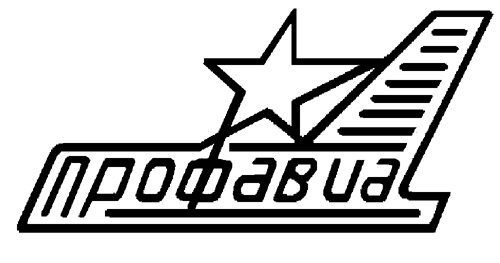 РОССИЙСКИЙ  ПРОФСОЮЗ ТРУДЯЩИХСЯАВИАЦИОННОЙ ПРОМЫШЛЕННОСТИРОССИЙСКИЙ  ПРОФСОЮЗ ТРУДЯЩИХСЯАВИАЦИОННОЙ ПРОМЫШЛЕННОСТИРОССИЙСКИЙ  ПРОФСОЮЗ ТРУДЯЩИХСЯАВИАЦИОННОЙ ПРОМЫШЛЕННОСТИРОССИЙСКИЙ  ПРОФСОЮЗ ТРУДЯЩИХСЯАВИАЦИОННОЙ ПРОМЫШЛЕННОСТИРОССИЙСКИЙ  ПРОФСОЮЗ ТРУДЯЩИХСЯАВИАЦИОННОЙ ПРОМЫШЛЕННОСТИРОССИЙСКИЙ  ПРОФСОЮЗ ТРУДЯЩИХСЯАВИАЦИОННОЙ ПРОМЫШЛЕННОСТИЦЕНТРАЛЬНЫЙ КОМИТЕТ ПРОФСОЮЗАЦЕНТРАЛЬНЫЙ КОМИТЕТ ПРОФСОЮЗАЦЕНТРАЛЬНЫЙ КОМИТЕТ ПРОФСОЮЗАЦЕНТРАЛЬНЫЙ КОМИТЕТ ПРОФСОЮЗАЦЕНТРАЛЬНЫЙ КОМИТЕТ ПРОФСОЮЗАЦЕНТРАЛЬНЫЙ КОМИТЕТ ПРОФСОЮЗАЦЕНТРАЛЬНЫЙ КОМИТЕТ ПРОФСОЮЗАЦЕНТРАЛЬНЫЙ КОМИТЕТ ПРОФСОЮЗАПОСТАНОВЛЕНИЕПОСТАНОВЛЕНИЕПОСТАНОВЛЕНИЕПОСТАНОВЛЕНИЕПОСТАНОВЛЕНИЕПОСТАНОВЛЕНИЕПОСТАНОВЛЕНИЕПОСТАНОВЛЕНИЕVIII пленумVIII пленумVIII пленумVIII пленумVIII пленумVIII пленумVIII пленумVIII пленум22 октября  2014 года22 октября  2014 года22 октября  2014 годаг. Москваг. Москваг. Москваг. Москва№  VIII-1№  VIII-1№  VIII-1Актуальные проблемы в решении социальных вопросов работников отраслиАктуальные проблемы в решении социальных вопросов работников отраслиАктуальные проблемы в решении социальных вопросов работников отраслиАктуальные проблемы в решении социальных вопросов работников отраслиАктуальные проблемы в решении социальных вопросов работников отрасли